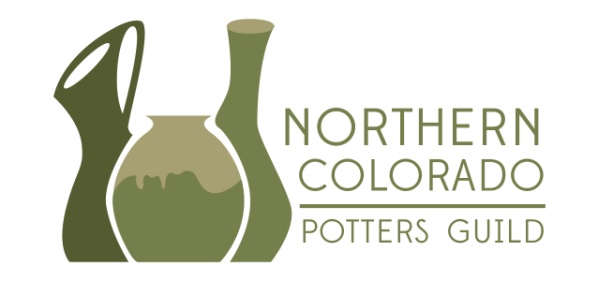 IN ATTENDANCE: Tom Wortman, Pam Vagge, Ruth Hartman, Liz Stroh, Amy NichollABSENT: Jody WaltonMINUTES FROM PREVIOUS Approved unanimously.  Liz made the motion and Ruth seconded.1.  REPORTS:Budget – We reviewed the proposed budget and made some changes.  Liz will make corrections on the budget that reflects the discussions from the Board and have it ready in January.Estimate at 75 members – $40,500Members are charged if cookies are ruined – different price for shelvesCookie charge will be $50 under class expenseBudget about $100 for clay for making cookies under classesBoard members need to remember to write down on the chart when selling clay for cookies to note that every third bag will be charged to the classesAdd $4,000 for a new floor for the rest of the upstairs and stairsAdd $10,000 for cost for new kiln and electrical in expenses under new projects Discussion on the idea of a soda kiln – added it to the budget with a 0 amount so that we remember to bring up the idea again but not purchase at this timeAdd $2500 for the ramp Discussion on update for sink upstairs and trap (slip joints) Added $500 for a new sink – will look at in June/JulyAdd $120 dollars under the Web design just in case there needs to be more trainingPayPal  (Credit Card fees) – will discuss some ideas with Bev about documenting and what parts of the budget the costs would fit under bestSuggested that we add $200 for a graphic artist to help with the design of the Spring and Fall showsUtilities are running about $1400  Add $750 cost of new lock and interface (new one will be able to dump to a laptop and record information better)Update on Survey to Facility Assistants for feedback – only one facility assistant had responded at this time.  Amy will send out the survey again to see if we can have more responses by the next meeting.Update on Golden Guilders:Reviewed the four options presented in August Discussion:could keep it as it is currently and phase out over the next yearcould keep the Golden Guilder option but maybe the Golden Guilders could also do some jobs around the guild to benefit the guildthe history of the Golden Guilders program was discussedRuth made a motion to end the Golden Guilders and Liz seconded  - and it was passed 3-2Ruth made a motion that current Golden Guilders are grandfathered in and it would “sunset” in January of 2019.   Pam seconded and it was voted on unanimously.Tom made a motion that we make a line item in the budget of $800 for any individual member that is in need of financial assistance in the form of dues for a three-month period.  Pam seconded and it was approved unanimously.Members would need to apply to the board for use of these funds.We will need to update bylaws and rules and regulations with this information.Ruth Membership update 85 membersDiscussion on 3rd kiln:Upgrade to one that has more modern controls – program to cone fires – we will check on costProbationary members – Ruth suggested a probationary period for 3 month time for new membersDiscussion- current bylaws and rules/regulations are in place that state you have to be members in good standing so this idea would not need to be addedCleaning around the Guild is still an issue.  The area around the glaze tables and benches was also discussed.  We will make signs to remind everyone about cleaning and doing some of the jobs that need to be done around the building.Pam  Data on Kiln firingPam has been running cones on the round to testShe found it to be a reasonable cone 6 firing, ranging from cone 5.5 to cone 6.5, except the top shelf which is always cooler unless a cap shelf is used.  It measured cone 4.5.  Fortuitously, there were many pieces glazed identically with Turkish amber and bronze green.  All pieces looked great except one piece in the center of the kiln, which reached cone 6.5.  Turkish amber apparently boiled leaving the piece quite marred with blisters/ pinholes. All other pieces in the kiln load looked quite normal.Discussion on about how things were loaded.Tom will be making test tiles to test at the end of DecemberRuth shared a clear glazeLiz made some test tiles on clear glazeLiz will see if she can find better performing glazeUpdate on Dominick and Rick Sparks interest in helping out with marketingPam will be discussing the idea with JodyIdea about having a laptop at the front desk during the shows so that people can enter the information at the show on the laptop.Procedures on making cookies and for cleaning clay traps Pam will post the information sheets up in two locationsDiscussion that Board members and Facility Assistants need to be role models of cleaning practices.There will be no clay sales on December 23rd and 30th  - Amy will send out a notice to all members.Liz  shared that we have $97,156.21 in savingsAdjourn –Amy moved to adjourn the meeting and Tom seconded it was unanimously approved to adjourn the meeting.  Adjourned at 7:36 PMOTHER ITEMS/BUSINESS:MOTIONS AND VOTES FOR MEETING:Ruth made a motion to end the Golden Guilders and Liz seconded  - and it was passed 3-2.Ruth made a motion that current Golden Guilders are grandfathered in and it would “sunset” in January of 2019.   Pam seconded and it was voted on unanimously.Tom made a motion that we make a line item in the budget of $800 for any individual member that needed assistance in the form of dues for a three-month period.  Pam seconded and it was approved unanimously.REVIEW OF ACTION ITEMS:ACTION ITEMS CARRY OVERDiscussion on Facility Assistant SurveyDiscussion on Pros/Cons of Instructors loading kilnsACTION ITEMS FROM MEETINGUpdate bylaws/regulations about Golden Guilders statusITEMS FOR AND FUTURE BOARD MEETINGS:January:Discussion on Facility Assistant SurveyDiscussion on Pros/Cons of Instructors loading kilnsFebruary: